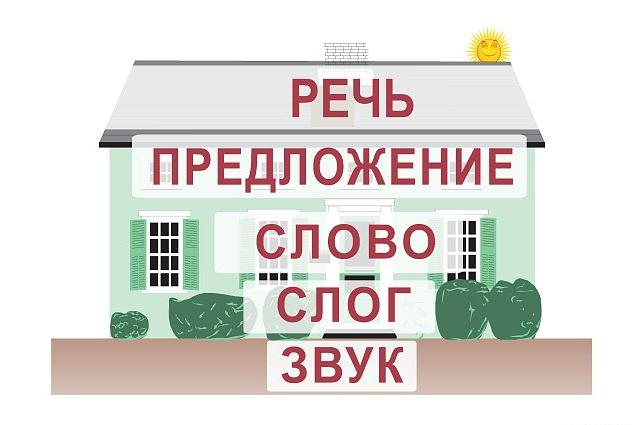 Таблица букв и звуков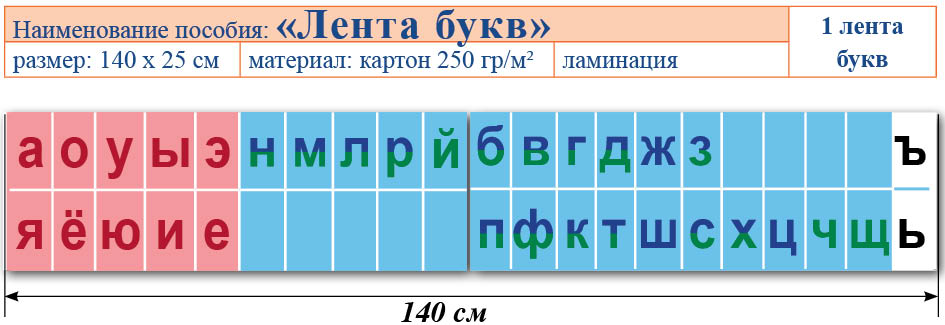 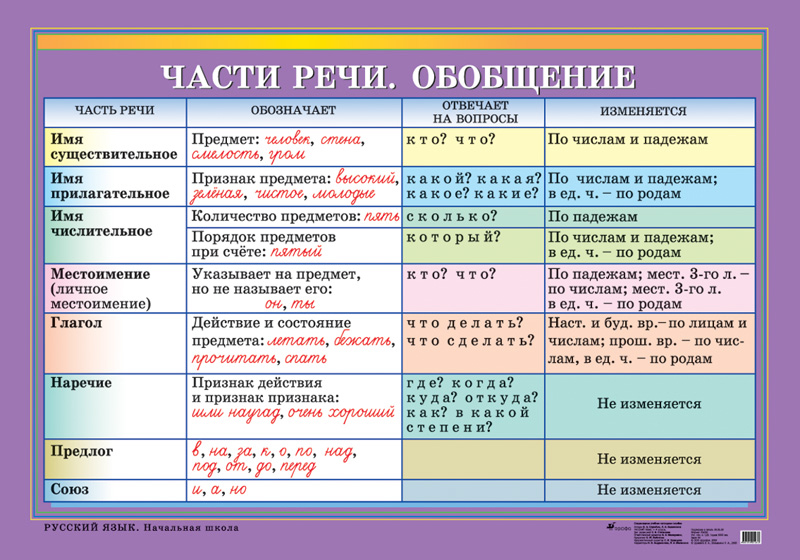 Члены предложения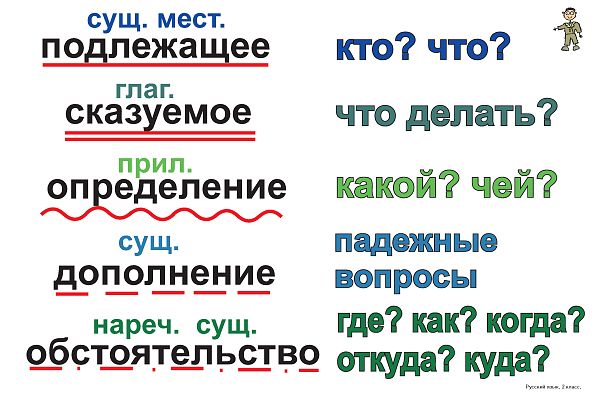 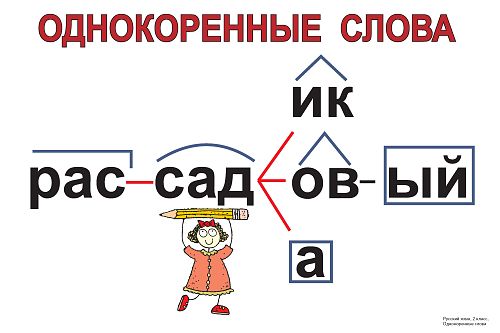 Порядок разбора слова по составу 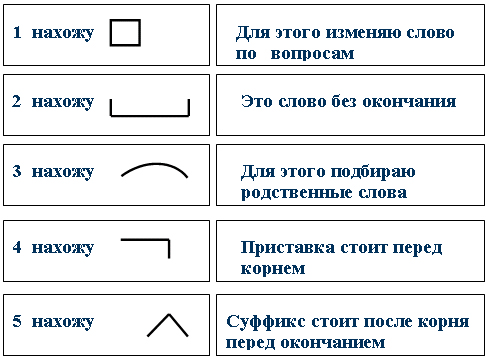 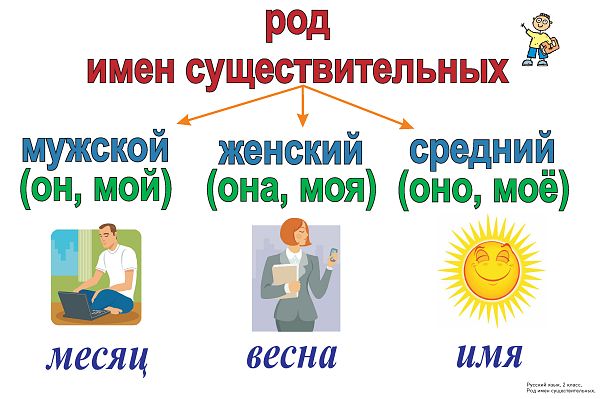 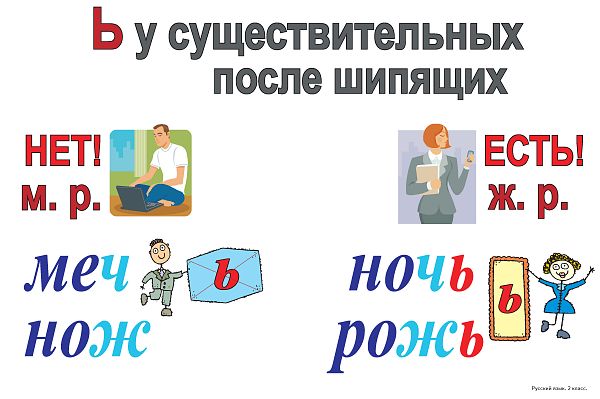 Изменение формы имени существительного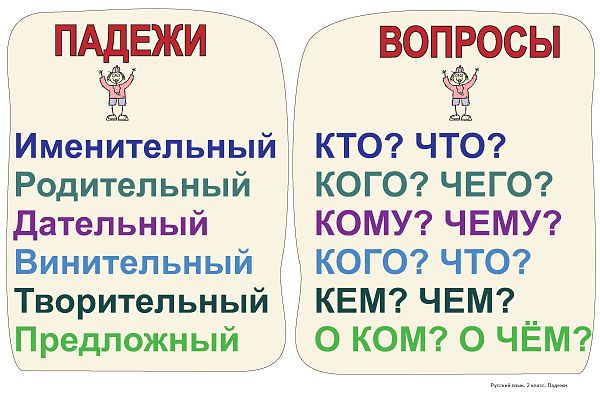 Склонение имени существительного 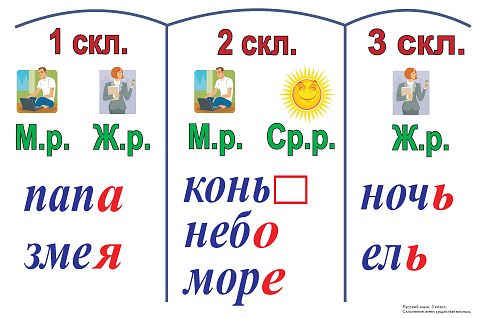 Число имён прилагательных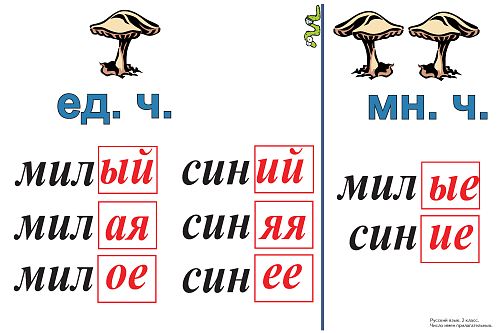 Род имён прилагательных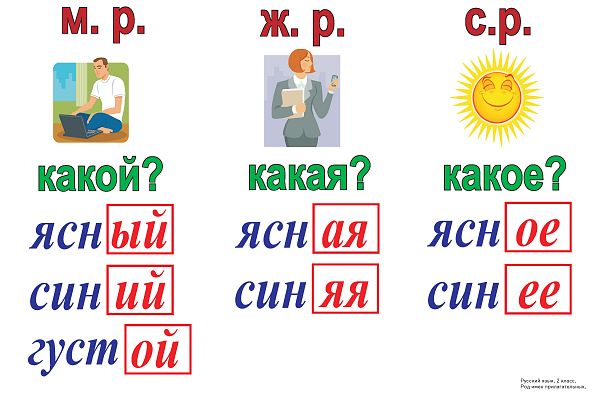 Изменение формы имени прилагательного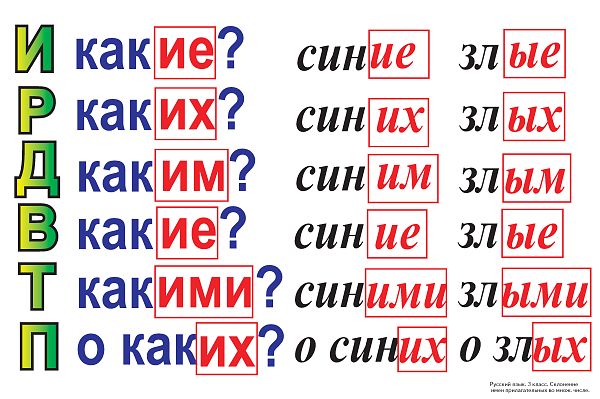 Изменение  глаголов по числам и лицам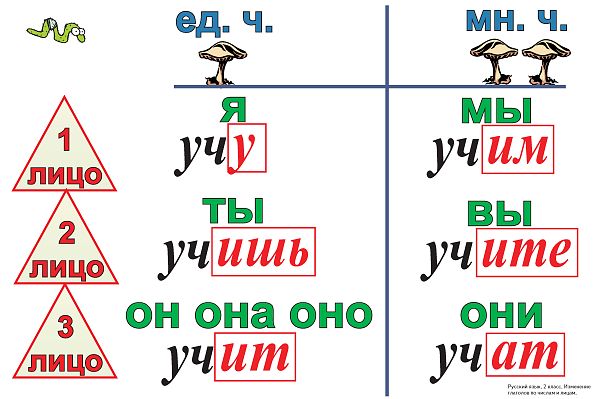 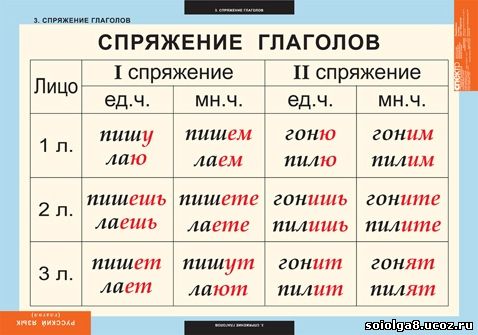 Глаголы исключенияКо второму же спряженью  Отнесём мы без сомненья  Все глаголы, что на "-ить",  Исключая - брить, стелить.  А еще: смотреть, обидеть,  слышать, видеть, ненавидеть,  гнать, дышать, держать, терпеть,  И зависеть, и вертеть!